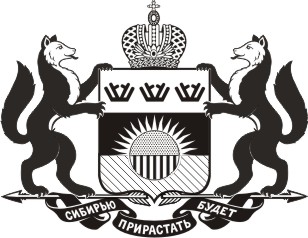 О проведении областного конкурсапрофессионального мастерства «Педагог года Тюменской области»  В целях поддержки и поощрения творчески работающих педагогов, распространения педагогического опыта лучших педагогов Тюменской области, формирования позитивного общественного мнения о системе образования региона и повышения статуса педагогов в обществе п р и к а з ы в а ю: Провести областной конкурс профессионального мастерства «Педагог года Тюменской области» по следующим номинациям:1.1.«Учитель года Тюменской области»;1.2.«Воспитатель года Тюменской области»;1.3.«Мастер года Тюменской области»;1.4. «Педагог - психолог года Тюменской области».2. Утвердить Положение об областном конкурсе профессионального мастерства «Педагог года Тюменской области» согласно приложению к настоящему приказу. 3. Начальнику  отдела по работе с педагогическими кадрами (Лебедевой Н.А.) довести настоящий приказ до сведения руководителей муниципальных органов управления образованием и руководителей профессиональных образовательных организаций.4. Контроль за исполнением настоящего приказа возложить на И.П. Конончук, заместителя директора департамента.Директор  департамента						      А.В. РайдерПриложениек приказу департамента 33-ОД от 27.03.2014 г.ПОЛОЖЕНИЕОБ ОБЛАСТНОМ КОНКУРСЕ ПРОФЕССИОНАЛЬНОГОМАСТЕРСТВА«ПЕДАГОГ ГОДА ТЮМЕНСКОЙ ОБЛАСТИ»Общие положенияОбластной конкурс профессионального мастерства «Педагог года Тюменской области» (далее - Конкурс) направлен на развитие творческой деятельности педагогических работников по обновлению содержания образования, поддержку новых технологий в организации образовательного процесса, рост профессионального мастерства педагогических работников, утверждение  приоритетов  образования в обществе.Конкурс проводится по 4 номинациям: «Учитель года Тюменской области», «Воспитатель года Тюменской области», «Мастер года Тюменской области», «Педагог-психолог года Тюменской области».Учредителями Конкурса являются: Департамент образования и науки Тюменской области, Тюменская межрегиональная организация Профсоюза работников образования и науки РФ, Тюменский областной государственный институт развития регионального образования (ТОГИРРО).Конкурс проводится на нескольких уровнях: - номинация «Учитель года Тюменской области» на 3 уровнях (образовательного учреждения, муниципальном, региональном); - номинация«Воспитатель года Тюменской области» на 2 уровнях(муниципальном, региональном); - номинация«Мастер года Тюменской области» на 2 уровнях(образовательного учреждения, региональном);- номинация «Педагог-психолог года Тюменской области» на 2 уровнях(образовательного учреждения, региональном).Для организационно-методического обеспечения Конкурса на всех уровнях создаются организационные комитеты, которые устанавливают порядок и процедуру проведения Конкурса, утверждают состав жюри, регламент работы, порядок финансирования. Цели КонкурсаВыявление наиболее талантливых, творчески работающих высокопрофессиональных педагогов, их поддержка и поощрение. Привлечение внимания органов местного самоуправления, широкой научной и педагогической общественности, средств массовой информации к проблемам развития образования в современных социально-экономических условиях, формирования позитивного общественного мнения о профессии педагога, о системе образования регионакак одной из приоритетных отраслей, определяющих пути социально - экономического развития общества. Повышение престижа и статуса педагога  в обществе.Развитие творческого потенциала педагогических работников. Распространение наиболее эффективных технологий и методов развития, обучения и воспитания, поддержка инноваций, ознакомление с передовым педагогическим опытом.Общий порядок проведения КонкурсаКонкурс проводится на уровне: - образовательного учреждения; - муниципальном; - региональном. Сроки проведения Конкурса утверждаются областным оргкомитетом.На региональном уровне Конкурс проводится в два этапа: 1 этап (предоставление документов) и 2 этап (конкурсные испытания). Выступление участников Конкурса оценивает жюри по номинациям, а также ученическое и студенческое жюри (номинации «Учитель года Тюменской области» и «Мастер года Тюменской области»).Участники КонкурсаВ Конкурсе участвуют педагогические работники образовательных учрежденийсистемыдошкольного, общего, среднего профессионального образования независимо от их организационно-правовой формы.Участниками Конкурса могут быть: - в номинации «Учитель года Тюменской области»- педагоги – предметники общеобразовательных школ и учреждений профессионального образования;- в номинации «Воспитатель года Тюменской области» - работники дошкольных образовательных учреждений (воспитатели, логопеды, музыкальные руководители, инструкторы по физической культуре и др.); - в номинации «Мастер года Тюменской области» - преподаватели специальных дисциплин, мастера производственного обучения образовательных учреждений, реализующих программы среднего профессионального образования;- в номинации «Педагог-психолог года Тюменской области» - педагоги-психологи учреждений дошкольного, общего, среднего профессионального образования.Стаж педагогической работы, возраст участников, профессиональные образовательные области не ограничиваются.В Конкурсе на областном уровне принимают участие:- в номинациях «Учитель года Тюменской области», «Воспитатель года Тюменской области» - победители муниципальных конкурсов;- в номинации«Мастер года Тюменской области» - победители конкурса на уровне образовательного учреждения;- в номинации «Педагог-психолог года Тюменской области» - педагоги-психологи, выдвинутые муниципальными органами управления образованием, образовательными учреждениями среднего профессионального образования.Согласно общему количеству педагогов в образовательных учреждениях муниципального образования по номинациям «Учитель года Тюменской области» и «Воспитатель года Тюменской области» устанавливается квота на участие в Конкурсе на региональном уровне: г. Тюмень - не более 3-х участников, г. Тобольск и Тюменский район – не более 2 –х участников, другие муниципальные образования – по 1-му участнику по каждой номинации. По итогам Конкурса определяются победители и призеры:                               - в номинации «Учитель года Тюменской области» - победитель (1 место) и призеры (II,  III место); - в номинации «Воспитатель года Тюменской области» - победитель (1 место);- в номинации «Мастер года Тюменской области» - победитель (1 место);- в номинации «Педагог- психолог года» - победитель (1 место).      4.7.Победитель Областного конкурса в номинации «Учитель года Тюменской области» принимает участие во Всероссийском конкурсе «Учитель года», в номинации «Воспитатель года Тюменской области» - во Всероссийском конкурсе «Воспитатель года», в номинации «Мастер года Тюменской области» -  во Всероссийском конкурсе «Мастер года», в номинации «Педагог-психолог года Тюменской области» - во Всероссийском конкурсе «Педагог-психолог года».	4.8. В особых случаях на Всероссийские конкурсы по решению областного оргкомитета вместо победителя может быть направлен один из призёров конкурса.Областной оргкомитет КонкурсаСостав областного оргкомитета Конкурса утверждается департаментом образования и науки Тюменской области по согласованию с Межрегиональной организацией  Профсоюза  работников народного образования и науки. В состав областного оргкомитета входят: председатель, сопредседатели, ответственный секретарь, члены оргкомитета.Областной оргкомитет Конкурса: - согласовывает и координирует мероприятия по проведению Конкурса на региональном уровне;- определяет порядок, время и место проведения Конкурса на региональном уровне, состав жюри;- утверждает смету расходов на проведение конкурса,состав участников, победителей и призеров конкурса;
- утверждает состав участников конкурса.Решение оргкомитета считается принятым, если за него проголосовало более  половины  списочного состава.Жюри КонкурсаДеятельность участников Конкурса оценивает предметное жюри по каждой номинации, ученическое жюри (номинация «Учитель года Тюменской области»), студенческое жюри (номинация «Мастер года Тюменской области»). В состав жюри по номинациям входят представители науки, общественных организаций, организаций-учредителей, методисты, высококвалифицированные педагоги, победители областного конкурса предыдущих лет по каждой из номинаций, преподаватели кафедр ТОГИРРО.В составе ученического и студенческого жюри - победители и призёры областных и муниципальных олимпиад школьников, исследовательских конференций, интеллектуальных конкурсов, лидеры и активисты общественных организаций,именные  стипендиаты  Губернатора Тюменской области.Финансирование конкурсаПобедители и призёры Конкурса награждаются дипломами I,  II,  IIIстепени и денежной премией(1 место – 150 тыс. руб., II место – 90 тыс. руб., III место – 60 тыс. руб.).Иные участники Конкурса награждаются дипломами участника и памятными подарками.Расходы на командирование участников областного конкурса (организационный взнос, транспортные расходы, оплата проживания участников конкурса) несут направляющие муниципальные органы управления образованием, образовательные учрежденияили организации-спонсоры.Городские, районные оргкомитеты, образовательные учрежденияимеют право за свой счёт вместе с участником Конкурса направить сопровождающего, сделав письменную заявку в областной оргкомитет Конкурса. Расходы на проведение Конкурса определяются согласно смете.Порядок проведения Конкурса в номинации «УЧИТЕЛЬ ГОДАТЮМЕНСКОЙ ОБЛАСТИ»Порядок проведения определяет регламент проведения Конкурса на региональном уровне, требования к предоставлению документов.Предоставление документовУчастники предоставляют следующие документы (информация по оформлению документов содержится в Приложении к Положению о Конкурсе):-личное заявление на участие в конкурсе (форма № 1 Приложения);-  представление направляющего органа управления образованием (на фирменном бланке с печатью);-анкета участника конкурса (форма № 2  Приложения);- концептуальное изложение своего педагогического опыта;- эссе «Моя педагогическая философия»;-Рабочие материалы:разработки уроков, внеклассных мероприятий (1-2разработки);-другие материалы, фотографии с подписями, отражающие внеклассную воспитательную работу с детьми, работу с родителями; - Дополнительные материалы:дидактический материал, опубликован-ные методические статьи,видеозаписи 1-2 учебных занятий, творческие работы учеников (1-2); статьи в прессе об участнике конкурса, копии грамот, дипломов, сертификатов, ссылка на сайт участника;- Фотографии: портрет (цветная фотография, 9 см х 13 см), жанровая цветная фотография (с внеклассного мероприятия или урока);- заявки на учебное занятие, защиту педагогического опыта, внеклассное мероприятие (форма № 3  Приложения) Документы оформляются в отдельную папку и направляются в адрес областного оргкомитета.Конкурсные испытанияКонкурсные испытания проводятся в два тура. В 1-ом туре принимают участие все педагоги, предоставившие документы в адрес оргкомитета Конкурса.По итогам 1-го тура Конкурса во 2-ой тур (Суперфинал) проходят 5 человек. Задания I тура «Методическое объединение»Регламент: до 20 минут, включая ответы на вопросы.Формат: Устное представление конкурсантом своего профессионального опыта, который должен быть представлен с позиций метапредметных задач обучения и сформировавшегося при взаимодействии с коллегами, родителями учеников, общественными организациями, работниками науки, культуры, сферы здравоохранения, представителями других сфер.Цель: демонстрация способности к осмыслению собственного опыта, изучению и использованию в своей деятельности опыта коллег по работе с детьми.Критерии оценивания:- умение анализировать, обобщать, выявлять и применять инновационные идеи в своей профессиональной деятельности;- общая и профессиональная эрудиция;- культура публичного выступления;- умение взаимодействовать с аудиторией."Учебное занятие".Регламент: 40 минут, включая 10 минут для анализа занятия и ответов на вопросы.Формат: проведение учебного занятия с обучающимися, отражающего метапредметный подход и междисциплинарные связи, умение формировать целостную картину мира и надпредметные компетентности. Возрастной состав учебной группы определяется участником конкурса, тема урока соответствует учебному плану.Цель:демонстрация профессиональной компетентности и инновационного опыта учителя. Критерии оценивания: - глубина раскрытия темы, оригинальность методических приёмов; - умение организовать использование обучающимися разных видов источников знаний; - умение организовать взаимодействие обучающихся между собой; - умение создавать и поддерживать высокий уровень мотивации и высокую интенсивность деятельности; - глубина и точность анализа учебного занятия и рефлексии своей деятельности.«Разговор с учащимися».Регламент: до 20 минут. Формат: обсуждение с обучающимися актуального для них вопроса в режиме импровизации. Список возможных вопросов для обсуждения сообщается заранее, возрастной состав учебной группы определятся участником конкурса. Конкретный вопрос для обсуждения выбирают обучающиеся на основе списка возможных вопросов. Представитель обучающихся называет вопрос, выбранный группой, непосредственно перед началом разговора. Цель: демонстрация профессиональной компетентности и практического опыта учителя во внеурочной деятельности.Критерии оценивания: - глубина и воспитательная ценность организованного обсуждения; - умение создавать и поддерживать атмосферу взаимоуважения и толерантности; - умение организовывать взаимодействие обучающихся между собой; - умение  слушать, слышать и понимать позиции обучающихся, адекватно и педагогически целесообразно реагировать на них; - умение включить каждого обучающегося в обсуждение.Задания II тура "Мастер-класс". Регламент: до 25 минут, включая 5 минут для ответов на вопросы.Формат: проведение мастер-класса для педагогического сообщества, отражающего значение преподаваемого предмета для формирования мировоззрения и общекультурных компетентностей. Цель:демонстрация педагогического мастерства в передаче инновационного опыта.Критерии оценивания: - глубина и оригинальность содержания; - научная и методическая ценность;- социальная значимость; - умение взаимодействовать с широкой аудиторией.«Беседа с родителями».Регламент: до 20 минут.Формат: обсуждение педагогической ситуации, требующей принятия решения, с родителями учащихся. Учитель и родители совместно обсуждают педагогическую задачу, ищут пути ее решения. К концу беседы должно быть сформулировано предлагаемое решение.Возможные педагогические ситуации для обсуждения сообщаются участникам финала конкурса заранее. Конкретная ситуация определяется методом жеребьёвки после объявления результатов I тура. Цель: демонстрация профессиональной компетентности и практического опыта учителя в работе с родителями. Критерии оценивания:- умение выявить и сформулировать педагогическую проблему; - умение найти и предложить пути её  решения; - умение взаимодействовать с родителями; - участие в принятии коллективного решения."Открытая дискуссия". Регламент: 40 минут. Цель: демонстрация позиции лидера педагогической общественности. Формат: открытое коллективное обсуждение актуальной общественно значимой проблемы с участием общественности, средств массовой информации. Проблема для обсуждения сообщается после объявления результатов I тура.Критерии оценивания:- знание и понимание современных тенденций развития образования, общества; - общая культура и эрудиция; - глубина и оригинальность суждений; - умение вести дискуссию.Порядок проведения Конкурса в номинации «ВОСПИТАТЕЛЬ ГОДА ТЮМЕНСКОЙ ОБЛАСТИ»Предоставление документовУчастники предоставляют следующие документы (информация по оформлению документов содержится в Приложении к Положению о Конкурсе):-личное заявление на участие в конкурсе (форма № 1 Приложения);- представление направляющего органа управления образованием (на фирменном бланке с печатью);-анкета участника конкурса (форма № 2 Приложения);-концептуальное изложениесвоего педагогического опыта «Авторская идея в моей педагогической практике»;-эссе «Моё педагогическое кредо»; -видеоролик фрагмента совместной деятельности воспитателя с детьми (любая форма работы с детьми);-цветные фотографии: (портрет 9×13) и жанровая фотография (фрагмент совместной с детьми деятельности);-заявки на защиту концепции, конкурсное мероприятие с детьми (форма № 3 Приложения). Дополнительные материалы: презентационный материал о педагоге-участнике, методические разработки, брошюры, опубликованные статьи, компьютерные презентации, фотоматериалы, творческие работы детей, статьи в прессе об участнике конкурса, копии грамот, дипломов, сертификатов, ссылка на сайт участника и др.Документы оформляются в отдельную папку и направляются в адрес областного оргкомитета. Конкурсные испытания. Проводится в два тура. В 1-ом туре принимают участие все педагоги, предоставившие документы в адрес оргкомитет Конкурса. По итогам 1-го тура Конкурса во 2-ой тур (Суперфинал) проходят 5 человек. I тур 2 этапа Конкурса.Задача тура: выявить профессиональные качества участников Конкурса, уровень профессиональной компетентности, способность анализировать собственный опыт.Задания I тура. Презентация педагогического опыта«Авторскаяидея в моей педагогической практике» (концептуальное изложение). Регламент: выступление - 10 минут, ответы на вопросы жюри - 5 минут. Критерии оценивания: - актуальность представленной работы;- новизна представленного опыта работы;- оригинальность подачи материала;- эрудиция и находчивость педагога;- артистизм педагога;- логика и аргументированность изложения;- культура использования компьютерных технологий;- дизайн  презентации. Конкурсное мероприятие с детьми (может быть представлено разными формами работы с детьми).Регламент: 30 минут (детскую группу и тему мероприятия выбирает участник).Критерии оценивания: - обоснованность выбора тематики совместной деятельности;- развивающий характер;- оригинальность изложения материала;- степень заинтересованности детей;-опора на индивидуальный опыт детей;- познавательно-речевая активность детей;- продуктивность детской деятельности;-разнообразие методических приёмов и оптимальность их использования;-рациональность использования наглядного материала; - артистизм педагога;- речевая культура педагога. Самоанализ конкурсного мероприятия с детьми. Регламент: 10 минут. Критерии оценивания: - объективность самооценки;- объективность оценки детей;- оригинальность формы самоанализа;- речевая культура педагога;- умение выявлять проблемы;-умение ставить задачи по дальнейшему совершенствованию профессионального мастерства в соответствии с выявленными проблемами.10.4. II тур 2 этапа КонкурсаЗадача тура: определить способности участников транслировать свой опыт другим педагогам, формулировать общепедагогические проблемы, иметь свою педагогическую позицию, уметь её отстаивать.Задания II тураМастер-класс с аудиторией взрослых.Регламент: до 25 минут, включая 5 минут на вопросы членов жюри. Демонстрация владения эффективной образовательной технологией (показ последовательных методический приемов, позволяющих достичь оптимального результата). Тему «Мастер-класса» участник конкурса определяет самостоятельно.Критерии оценивания: -степень новизны и распространённости технологии;       -эффективность технологии в достижении результата;- умение взаимодействовать с широкой аудиторией;- общее впечатление. Участие в дебатах – дискуссии с приглашением средств массовой информацииРегламент: 30 минут.Критерии оценивания: - умение отвечать по сути;-аргументированность высказываний;-уместность ссылок на авторитетные мнения;- эмоциональность;- заинтересованность аудитории;- умение вести диалог, слышать собеседника;- общее впечатление. Порядок проведения конкурса в номинации«МАСТЕР ГОДА ТЮМЕНСКОЙ ОБЛАСТИ» 11.1. Предоставление документов11.1.1.В оргкомитет Конкурса участники предоставляют следующие документы в бумажном и электронном виде (информация по оформлению документов содержится в Приложении к Положению о Конкурсе): -личное заявление на участие в конкурсе (форма № 1 Приложения);-представление направляющего образовательного учреждения (на фирменном бланке с печатью); - анкета участника конкурса (форма № 2 Приложения);- концептуальное изложение своего профессионального опыта в направлении «Инновационные подходы в подготовке рабочих кадров и специалистов для экономики Тюменской области»;-эссе «Моя педагогическая философия» (эссе представляет собой сочинение по заданной теме, в котором автор должен убедить аудиторию в определённой точке зрения и сформулировать систему  аргументов, обосновывающих предпочтительность выбранных им позиций). Рекомендации к материалам: -оригинальность и полнота позиции;- аргументация позиции с опорой на факты или собственный опыт;- наличие логичности в освещении темы;- наличие характерных для жанра приёмов,  средств, афоризмов, метафор; -раскрытие  темы с корректным использованием терминологии, определений. Рабочие материалы: -подробный план - разработка открытого учебного занятия в печатном варианте со всеми заданиями;Дополнительные материалы: - дидактический материал (опубликованные методические статьи,статьи в прессе об участнике конкурса, копии грамот, дипломов, сертификатов); - фотографии (цветная фотография, 9см х13 см), жанровая цветная фотография (с внеклассного мероприятия или урока); -заявки на   защиту концепции, визитную карточку(форма № 3  Приложения).11.1.2.  Документы оформляются в отдельную папку и направляются в адрес областного оргкомитета.  11.2.  Конкурсные испытанияИспытания проводятся в четыре тура. 1 тур – Теоретический- выполнение тестовых заданий по педагогике, методике обучения (в течение 45 минут – 50 баллов);-презентация научной, творческой и инновационной деятельности мастера производственного обучения, преподавателя спецдисциплины (не более 15 слайдов, выступление не более 7 минут – 40 баллов).2 тур – Практический-учебное занятие (70 минут, включая самоанализ занятия (10 мин.), по (130 баллов).3 тур – Визитная карточка-представление своей кандидатуры с проявлением творческих качеств личности (не более 5 минут – 40 баллов).4 тур – «Ты пришел…»решение проблемных внеурочных и урочных ситуаций с обучающимися  (40 баллов).XII. Порядок проведения Конкурса в номинации«ПЕДАГОГ-ПСИХОЛОГ ГОДА ТЮМЕНСКОЙ ОБЛАСТИ»12.1. Предоставление документов12.1.1. Участники предоставляют следующие документы (информация по оформлению документов содержится в Приложении к Положению о Конкурсе):-личное заявление на участие в конкурсе (форма № 1 Приложения);-представление направляющего органа управления образованием (на фирменном бланке с печатью) или образовательной организации;- анкета участника конкурса (форма № 2 Приложения);- резюме педагога-психолога (резюме содержит  всесторонне представление опыта работы конкурсанта в практической психологии в системе образования);-список научных статей и публикаций (если они есть), оформленный с учетом всех библиографических требований;- описание психолого-педагогической технологии работы Конкурсанта;- план-конспект занятия, урока, тренинга и т.п.Дополнительные материалы: -дидактический материал, опубликованныеметодические статьи, видеозаписи 1-2 занятий, фотографии с подписями, творческие работы учеников (1-2 работы);- статьи в прессе об участнике конкурса, копии грамот, дипломов,сертификатов;- фотографии: портрет (цветная фотография, 9см х 13 см), жанровая цветная фотография;-заявка на открытое занятие с перечнем необходимого оборудования (форма № 3 Приложения).12.1.2. Документы оформляются в отдельную папку и направляются в адрес областного оргкомитета.12.2. Конкурсные испытания12.2.1. Конкурс проводится в два тура. 12.2.2. По итогам 1-го тура Конкурса во 2-ой тур (Суперфинал) проходят 5 человек.12.2.3. Задания I тура«Визитная карточка«Я – педагог-психолог (название образовательного учреждения)».Регламент: 5 минут, ответы на вопросы Жюри - 2 минуты.Цель: Знакомство с участниками Конкурса, оценка коммуникативных навыков.Критерии оценивания:- общая культура (речь, манера поведения, внешний вид);- логичность в построении самопрезентации;- содержательность выступления;- умение ориентироваться во времени.Формат: Устное представление конкурсантом своего профессионального опыта.При выполнении задания не допускается  использование каких-либо технических средств и помощников. Оцениваются личные возможности участника представить свою работу в образовательном учреждении.«Открытое занятие». Регламент: 20 минут (12 минут - занятие, 8 минут - структурированный анализ).Критерии оценивания:- общая культура (речь, манера поведения, внешний вид);- логичность в построении занятия;-коммуникативная компетентность (умение слушать, слышать, устанавливать контакт, адекватно реагировать, умение общаться с аудиторией);- общая эрудиция;- профессиональная компетентность в сфере психологии и педагогики;- уровень профессионального психологического мастерства, владение современными педагогическими и психологическими технологиями (индивидуальный личностный подход, разноуровневая дифференциация и др.);- методическая компетентность (соответствие применяемых форм работы поставленным целям и задачам, использование способов, методов и приемов, обеспечивающих эффективность занятия, создание психологического комфорта);-владение навыками коммуникативного взаимодействия (присоединение, тактичность, эмоциональность, принятие, толерантность, культура речи);     - соответствие применяемых форм работы целеполаганию и их эффективность;-использование различных способов мотивации и поощрения обучающихся во время занятия, поддержание психологического комфорта;-  рациональное использование времени и смена видов деятельности;- степень   психолого-педагогического, эстетического и воспитательного воздействия;- достижение поставленной цели;- соблюдение регламента.Формат: Устное представление конкурсантом своего профессионального опыта.Во время выступления можно использовать мультимедийныеустройства (видеопроектор, музыка).12.2.4. Задания II тура«Кейс».Регламент: 15 минут (7 минут – кейс, 5 минут – структурированный анализ, 2 минуты – вопросы от жюри).Критерии оценивания:- общая культура (речь, манера поведения, внешний вид);- профессиональная компетентность;- целесообразность решения данной задачи предлагаемым конкурсантом методом;-коммуникативная компетентность (умение слушать, слышать, устанавливать контакт, адекватно реагировать);-владение навыками коммуникативного взаимодействия (присоединение, тактичность, эмоциональность, принятие, толерантность, культура речи);- соответствие применяемых форм работы целеполаганию и их эффективность;- профессиональная компетентность в сфере психологии и педагогики;- достижение поставленной цели;- соблюдение этических норм;- соблюдение регламента.Формат: решение смоделированной проблемной ситуации клиентаПриложение ПОРЯДОК ОФОРМЛЕНИЯ ДОКУМЕНТОВ УЧАСТНИКА КОНКУРСА «ПЕДАГОГ  ГОДА ТЮМЕНСКОЙ ОБЛАСТИ»Предоставление документов, согласно Положению об областном  конкурсе профессионального мастерства «Педагог года  Тюменской  области» является  первым  этапом конкурса.  Предоставление полного комплекта документов, соответствующего указанным требованиям  является основанием для регистрации участника Конкурса и перехода  его во второй этап Конкурса. Документы предоставляются  согласно  данному  приложению и  оформляются как на бумажных,  так и электронных носителях. Электронные копии документов передаются в оргкомитет Конкурса на  дисках.  Материалы, указанные в перечне документов    формируются в папки. Комплект  документов  направляется в  областной оргкомитет Конкурса за две недели до начала  конкурсных испытаний. Перечень документации1. Личное заявление на участие в конкурсе.Личное заявление пишется участником  в областной организационный комитет конкурса «Педагог  года Тюменской области»   Ставится дата и подпись  (форма №1).2. Представление органа управления образованием (образовательного учреждения). В представлении  необходимо дать характеристику  участнику конкурса, привести аргументы, на основании которых данный педагог признан победителем на уровне муниципального образования (образовательного учреждения - номинация «Мастер года»), отметить его личные достижения и достижения его воспитанников, отразить общественно-значимую деятельность,  достижения в организации воспитательной работы, указать является ли он победителем конкурса «Лучших учителей»  в рамках ПНПО (номинация «Учитель года»).  Представление оформляется на бланке муниципального органа управления образованием (образовательного учреждения), заверяется подписью руководителя и печатью.   Направляется  на  бумажном носителе (с подписью и печатью) и  электронном   носителе (без печати  и подписи, просьба - не сканировать).3. Анкета Предоставляется  на  бумажном и электронном носителе, подписывается участником конкурса (форма №2).4. Концептуальное изложение  своего  педагогического  опыта.        Письменное  представление    своего  педагогического   опыта    как    опыта,  осмысленного с позиций   метапредметных  задач обучения  и   сформировавшегося   при взаимодействии  с коллегами,  родителями  учеников,  общественными организациями, работниками науки, культуры, сферы здравоохранения, представителями других сфер.       Объём не более 7 страниц, включая список методической и научной литературы. Размер штифта № 12, пробел 1,5. Предоставляется на бумажном (2 экземпляра) и электронном носителе, подписывается участником конкурса.     Оценивается умение анализировать, обобщать,  выявлять   и   применять инновационные идеи в своей профессиональной деятельности.4.1. Резюме (для  номинации «Педагог-психолог года»)	Резюме должно представлять собой изложение профессиональных достижений, подкрепленных аргументами и доводами, основная цель резюме – всесторонне представить опыт работы конкурсанта в Службе практической психологии в системе и образования в лаконичной форме. Объём не более 2 страниц. Штифт Times New Roman № 12, пробел 1,5.;  5.  Эссе.Эссе пишется в свободной форме. В творческой работе отражается мировоззренческая, культурологическая, психолого-педагогическая позиция педагога, реализуемая в воспитательной работе с учащимися и их родителями.Объем эссе не более  2 страниц. Размер штифта № 12, пробел 1,5.  Предоставляется на бумажном (2 экземпляра) и электронном носителе, подписывается   участником конкурса.	5.1. Описание психолого-педагогической  работы (для  номинации «Педагог-психолог года»)Система содержания, форм  и  методов работы психолога, направленных на решение психологических задач образовательного учреждения). Объём не более 20 страниц. Штифт Times New Roman № 12, пробел 1,5.;6.  Рабочие материалы (см. Положение «Порядок проведения Конкурса»  по номинациям)6.1. План-конспект занятия, урока, тренинга и  т.п. (для  номинации «Педагог-психолог года»)Объём не более 10 страниц. Штифт Times New Roman № 12, пробел 1,5.	7. Дополнительные материалы (см. Положение «Порядок проведения Конкурса »  по номинациям)8. Фотографии:- портрет (цветная фотография,  9 см. х13 см.);- жанровая цветная фотография (с внеклассного мероприятия или учебного занятия);Фотографии предоставляются в бумажной и цифровой копии.    Необходимо обратить внимание на качество предоставляемых фотографий. 10. Заявки  (форма №3).           Предоставляется  на   бумажном носителе, подписывается участником конкурса, а также направляется  в   электронной копии.Примечание:Материалы, направленные на 1-й заочный этап  областного  конкурса, участнику не возвращаются.Экспертное заключение на предоставленные материалы вручается участнику конкурса и может в последствии использоваться педагогом  для предоставления  в аттестационную  комиссию.Перед отправкой проверьте наличие документов, а также отсутствие вирусов на дисках!                                                                                                                                                          Форма № 1                                                                   В  оргкомитет  областного конкурса                                                                    «Педагог года Тюменской области»                                                                      ________________________________,        (Фамилия, И. О. в родительном падеже)                                                                    _________________________________                                   (должность)                                                                    ________________________________ (наименование образовательного учреждения)                                                                    _________________________________ (наименование  муниципального образования)заявление.Я, ___________________________________________________________, (фамилия, имя, отчество) прошу включить  меня  в  состав  участников  областного  конкурса «Педагог года Тюменской области» в номинации_____________________________	Не  возражаю против внесения сведений, указанных в  анкете  участника  (за исключением разделов   «Контакты», «Документы»), а также в  представлении органа образования (образовательного учреждения) в базу данных об участниках областного  конкурса «Педагог года Тюменской области» и использования, в некоммерческих целях, для размещения в Интернете, буклетах и периодических изданиях с возможностью редакторской обработки.«____» __________ 20____ г.                                            _____________________                                                                                                                                        (подпись)                                  Правильность сведений, представленных в анкете подтверждаю____________________ (_____________________________)                           (подпись)                                                (фамилия, имя, отчество участника)                                                                                                                                     Форма № 3                                                           Просим сохранять табличную форму заполненияЗаявкана  «Учебное занятие» (номинация «Учитель года»),«Конкурсное  мероприятие  с  детьми» (номинация  «Воспитатель года»), «Практический тур» (номинация  «Мастер года»),«Открытое занятие» (номинация «Педагог-психолог года»)Заявка на «Разговор с  учащимися» (номинация «Учитель года»)                                                                                                                                                   Форма № 2       Анкета  участника  областного 
             конкурса  «Педагог года   Тюменской  области»               _____________________________________________(номинация)                _____________________________________________(фамилия)                ______________________________________________(имя, отчество)              ____________________________________________        (наименование муниципального образования)                   _______________________________________________________(дата  заполнения анкеты)                                                                                                                                                   Форма № 2       Анкета  участника  областного 
             конкурса  «Педагог года   Тюменской  области»               _____________________________________________(номинация)                _____________________________________________(фамилия)                ______________________________________________(имя, отчество)              ____________________________________________        (наименование муниципального образования)                   _______________________________________________________(дата  заполнения анкеты)                                                                                                                                                   Форма № 2       Анкета  участника  областного 
             конкурса  «Педагог года   Тюменской  области»               _____________________________________________(номинация)                _____________________________________________(фамилия)                ______________________________________________(имя, отчество)              ____________________________________________        (наименование муниципального образования)                   _______________________________________________________(дата  заполнения анкеты)                                                                                                                                                   Форма № 2       Анкета  участника  областного 
             конкурса  «Педагог года   Тюменской  области»               _____________________________________________(номинация)                _____________________________________________(фамилия)                ______________________________________________(имя, отчество)              ____________________________________________        (наименование муниципального образования)                   _______________________________________________________(дата  заполнения анкеты)                                                                                                                                                   Форма № 2       Анкета  участника  областного 
             конкурса  «Педагог года   Тюменской  области»               _____________________________________________(номинация)                _____________________________________________(фамилия)                ______________________________________________(имя, отчество)              ____________________________________________        (наименование муниципального образования)                   _______________________________________________________(дата  заполнения анкеты)1. Общие сведения1. Общие сведения1. Общие сведенияМуниципальное образование (город, район)Населенный пунктДата рождения (день, месяц, год)Место рождения2. Работа2. Работа2. РаботаМесто работы (наименование образовательного учреждения в соответствии с уставом) Год начала работы в данном образовательном учрежденииЗанимаемая должностьПреподаваемые предметы, параллели классов (группы)Классное руководство в настоящее время, в каком классе (номинация «Учитель года»)Общий трудовой и педагогический стаж (полных лет на момент заполнения анкеты)Квалификационная категорияПреподавательская деятельность по совместительству (место работы и занимаемая должность)Послужной список (предыдущие места работы и годы  поступления  на них)3. Участие в  конкурсах,  награды3. Участие в  конкурсах,  награды3. Участие в  конкурсах,  наградыМесто  в  муниципальном  конкурсе  (конкурсе образовательного учреждения)  Место  в  муниципальном  конкурсе  (конкурсе образовательного учреждения)  Победа   в   конкурсе  лучших учителей в рамках ПНПО, если «да» указать год (номинация «Учитель года»)Победа   в   конкурсе  лучших учителей в рамках ПНПО, если «да» указать год (номинация «Учитель года»)Достижения в других конкурсах регионального и российского уровняДостижения в других конкурсах регионального и российского уровняПочетные звания  (наименования и даты получения)Почетные звания  (наименования и даты получения)Правительственные  и отраслевые  награды (наименования и даты получения)Правительственные  и отраслевые  награды (наименования и даты получения)4. Образование4. Образование4. ОбразованиеНазвание и год окончания учреждения профессионального образованияСпециальность, квалификация по дипломуДополнительное профессиональное образование за последние три года (наименования образовательных программ, модулей, стажировок и т. п., места и сроки их получения)Знание иностранных языков (укажите уровень владения)Ученая степень Название диссертационной работы Основные публикации в периодических изданиях, брошюры, книги, методические пособия (год издания)5. Общественная деятельность5. Общественная деятельность5. Общественная деятельностьУчастие в общественных организациях (наименование, направление деятельности и дата вступления)Участие в деятельности Управляющего   совета,  других органахУчастие в разработке и реализации муниципальных, региональных, федеральных, международных программ и проектов (с указанием статуса участия)6. Профессиональные  и личные интересы и ценности6. Профессиональные  и личные интересы и ценности6. Профессиональные  и личные интересы и ценностиВаше педагогическое кредо    Качества, которые  Вы хотели бы воспитать  у  своих  учеников (воспитанников) Профессиональные и личностные ценностиВаши кумиры в профессииВаше любимое литературное произведение педагогического содержанияВаши любимые пененные произведения педагогического содержания   Ваш любимый писатель, поэт, композитор,  артистХобби, таланты, спортивные увлеченияВаш любимый афоризм или девизСмешной случай из вашей педагогической практики (краткое описание)7.  Семья 7.  Семья 7.  Семья Семейное положение (фамилия, имя, отчество и профессия супруга)Дети (имена и возраст)8. Контакты8. Контакты8. КонтактыРабочий адрес с индексомДомашний адрес с индексомДомашний телефон с междугородним кодомМобильный телефон с междугородним кодомРабочий  телефон /факс с междугородним кодомРабочая электронная почтаЛичная электронная почтаАдрес личного  или школьного сайта в Интернете9. Документы9. Документы9. ДокументыПаспорт (серия, номер, кем и когда выдан, код подразделения)ИННСвидетельство пенсионного государственного страхования3агранпаспорт10. Дополнительные сведения, факты, достойные упоминания10. Дополнительные сведения, факты, достойные упоминания10. Дополнительные сведения, факты, достойные упоминанияНоминация.  Наименование конкурсного испытанияФамилия, имя, отчество конкурсанта.Перечень необходимого оборудованияФамилия, имя, отчество конкурсантаНазвание предмета или темаКласс или группаПеречень необходимого оборудованияПримечанияФамилия, имя, отчество конкурсантаКлассПеречень необходимого оборудованияПримечания